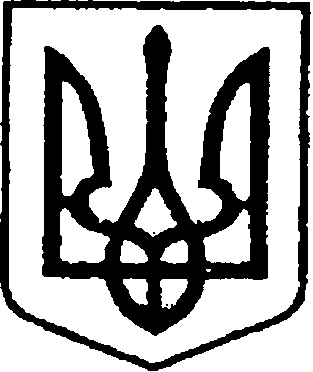 УКРАЇНАЧЕРНІГІВСЬКА ОБЛАСТЬМІСТО НІЖИНМ І С Ь К И Й  Г О Л О В А  Р О З П О Р Я Д Ж Е Н Н Явід 01 серпня 2019 р.		           м. Ніжин		                             №188Про оголошення подяк міського голови 	Відповідно до статей 42, 59 Закону України «Про місцеве самоврядування в Україні», статті 38 Регламенту виконавчого комітету Ніжинської міської ради Чернігівської області VІІ скликання, затвердженого рішенням виконавчого комітету Ніжинської міської ради Чернігівської області VІІ скликання від 11.08.2016 р. №220, розпорядження міського голови від 15.04.2015 р. №47 «Про встановлення заохочувальних відзнак міського голови та затвердження Положення про них»: 1.Оголосити Подяку міського голови з нагоди відзначення Дня працівників нафтової, газової та нафтопереробної промисловості України:1.1.Малюзі Тамарі Олександрівні  – інспектору з кадрів відділу кадрів    та підбору персоналу управління з персоналу Ніжинського відділення                     АТ «Чернігівгаз»;1.2.Пархоменко Олені Михайлівні – оператору з уведення даних в ЕОМ відділу комерційного балансування Ніжинського відділення АТ «Чернігівгаз»;1.3.Рубцю Михайлу Миколайовичу – слюсарю з експлуатації та ремонту підземних газопроводів 4 розряду групи експлуатації мереж служби експлуатації систем газопостачання Ніжинського відділення управління експлуатації АТ «Чернігівгаз»;1.4.Хілько Ганні Миколаївні – диспетчеру автомобільного транспорту служби автотранспорту Ніжинського відділення АТ «Чернігівгаз»;1.5.Хомич Любові Іванівні – прибиральнику виробничих приміщень адміністративно-господарської дільниці Ніжинського відділення АТ «Чернігівгаз»;1.6.Щербині Олексію Михайловичу – майстру лабораторії з повірки лічильників відділу лабораторних вимірів управління метрології Ніжинського відділення АТ «Чернігівгаз»;	Підстава: лист-клопотання начальника Ніжинського відділення АТ «Чернігівгаз» Хилька В.А. від 26.07.2019р. №01/207.2.Відділу юридично-кадрового забезпечення апарату виконавчого комітету Ніжинської міської ради (Лега В. О.) забезпечити оприлюднення цього розпорядження на сайті Ніжинської міської ради протягом п’яти робочих днів з дати прийняття.3.Відділу бухгалтерського обліку апарату виконавчого комітету Ніжинської міської ради (Єфіменко Н.Є.)  забезпечити виконання цього розпорядження  у частині видачі бланків Подяк та рамок.                     4.Контроль за виконанням цього розпорядження залишаю за собою.Міський голова 									А. В. Лінник